P O V Í D Á L E KCvičení mluvidel            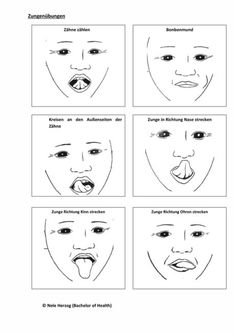 Povídání o znacích podzimu, počasí, příroda, zvířátka, zvyky / pouštění draků /    „Papírový dráček letí, chce pozdravit všechny děti….Letí tam a letí sem, přiletěl k nám s podzimem.“    / nácvik zpaměti, rytmizace, hledání rýmových slov /PODZIM KOLEM NÁS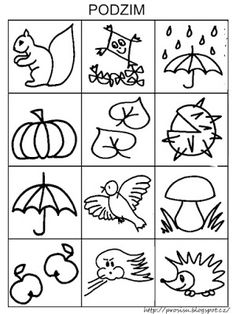 Pojmenovávání obrázků, rytmizace / určování počtu slabik /NÁCVIK POHYBOVÉ HRY „ O ježkovi“„Tiše, tiše, ježek spí, ať ho nikdo nevzbudí….Já mám doma berana, můžu dupat nohama.Já mám doma ovci, můžu tleskat, jak chci,ježku, vstávej……“/ spící ježek vyskočí na nějaké z dětí v kruhu, dané dítě se stává   také ježkem…/PODZIMNÍ DRACI -  grafomotorický list, uvolnění zápěstí „ dračí let“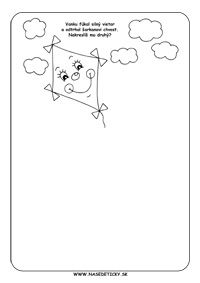 NAZDOB A VYBARVI SI SVÉHO DRÁČKA…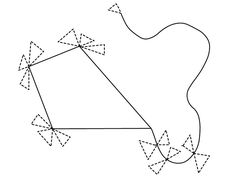 